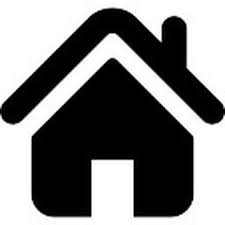 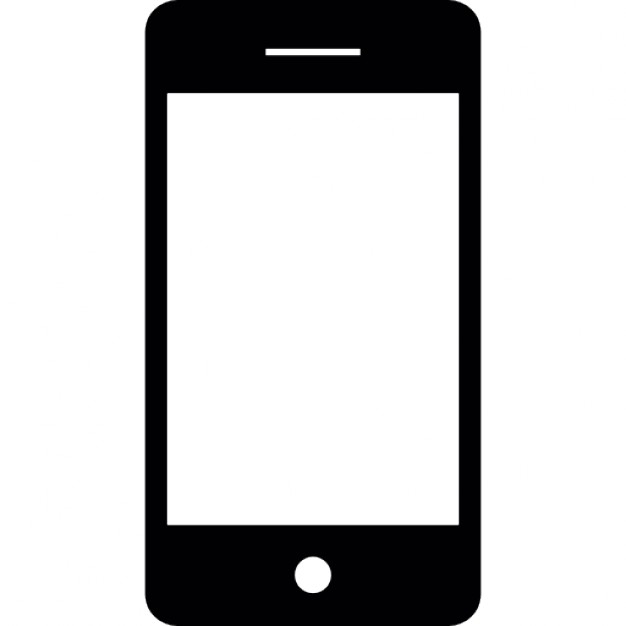 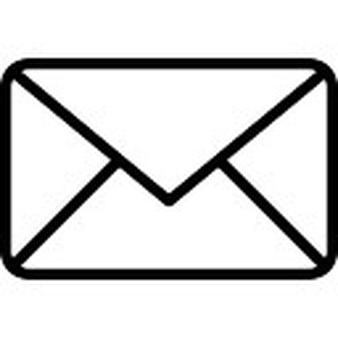 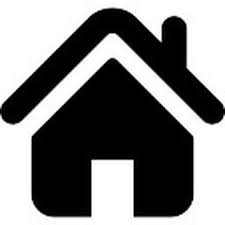 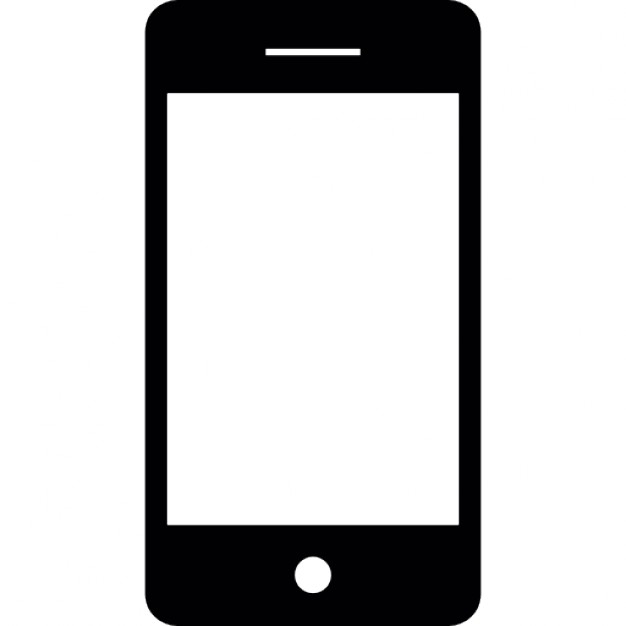 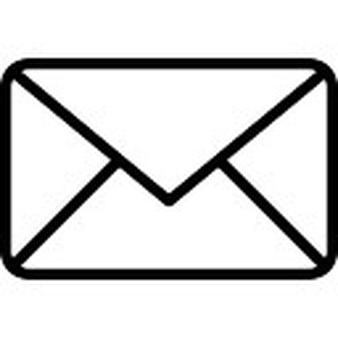 PERFIL PROFESIONALArgumentario de venta (objetivo profesional, logros, competencias y/o cualidades) con el objeto de resaltar aquellos aspectos de interés para el mercado laboral al que nos dirigimos.Personaliza nuestro CV. Debe ser breve, aportar información adicional al resto del CV y diferenciarnos de nuestra competencia.También podemos incluir datos relacionados con nuestra disponibilidad (horaria, movilidad, incorporación).EXPERIENCIA LABORAL De mm/aa a mm/aa.  PUESTONombre de la Empresa Principales tareas realizadas/logros conseguidosDe mm/aa a mm/aa.  PUESTONombre de la Empresa Principales tareas realizadas/logros conseguidosFORMACIÓN ACADÉMICAMm/aa. Titulación. Centro de estudios reglados. Ciudad.FORMACIÓN COMPLEMENTARIAMm/aa. Nombre del curso. Centro de formación no reglada. Número de horas.Mm/aa. Nombre del curso. Centro de formación no reglada. Número de horas.IDIOMASIdioma. Nivel oficial reconocido